Arbeitsblatt 6: „Nachgeforscht“AUFGABE 1Wähle eine mutige Frau aus, die du interessant findest und recherchiere zum Leben und der Arbeit dieser Frau. Du kannst auch eine Frau von den Seiten „Nachgeforscht“ aus dem Magazin 3/2023 von Lingo Global auswählen. Fertige zu dieser Frau ein Lapbook an. Ein Lapbook ist eine Arbeitsmappe, die man aufklappen kann. Im Lapbook findet man viele kleine Minibücher mit Informationen zur Person.Was du brauchst:Einen farbigen DIN-A3-TonkartonEin farbiges DIN-A4-PapierKlebestift und SchereLinealVerschiedene Stifte, z.B. Füller, Bunt-, Faser-, WachsmalstifteFaltvorlagen für verschiedene Minibücher, die du in dein Lapbook einklebstWie gehst du vor:Du brauchst zuerst den DIN-A3-Karton. Wähle eine Farbe, die dir gefällt.Gestalte dann die Titelseite mit Bildern von der mutigen Frau, über die du sprechen möchtest. Du kannst auch etwas malen oder zeichnen. Wähle dann deine Minibücher aus den Vorlagen in diesem Arbeitsblatt aus. Trage die Informationen in die Minibücher. Ordne die Minibücher in deinem Lapbook an und klebe sie auf. Gestalte alles farbig.AUFGABE 2Schneide die Formen auf den folgenden Seiten aus und falte sie.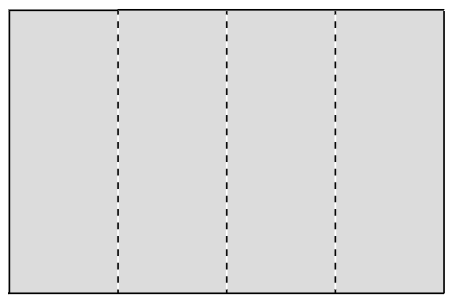 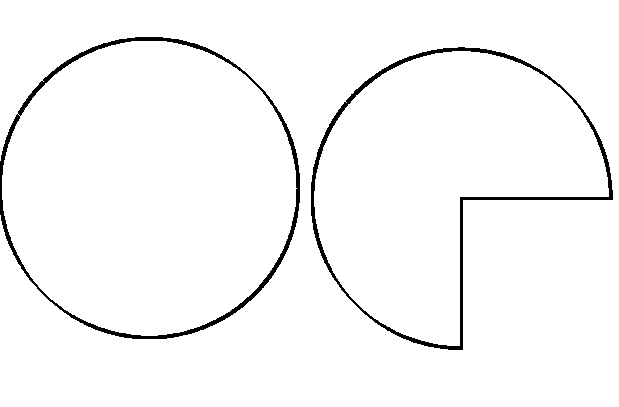 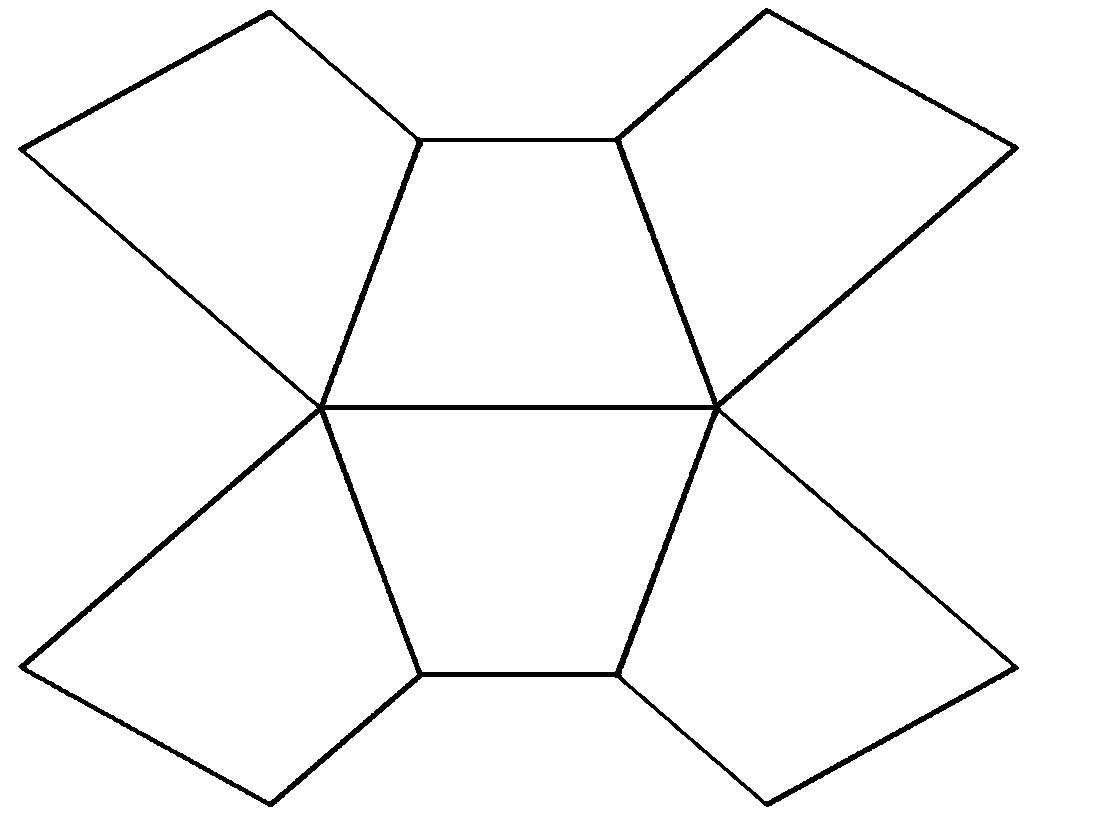 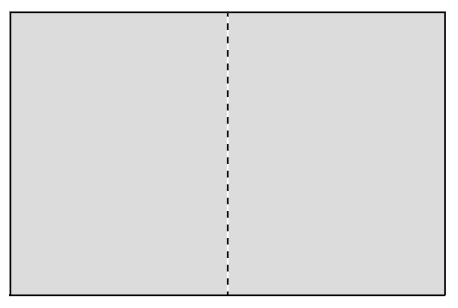 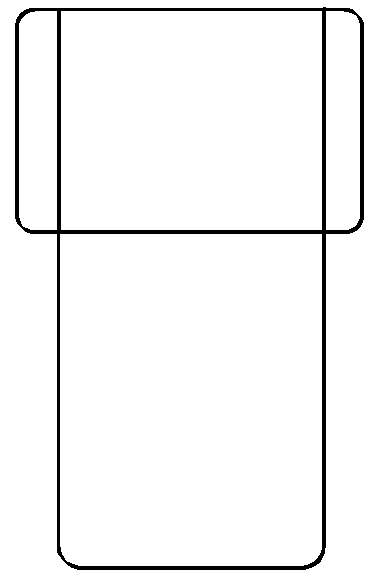 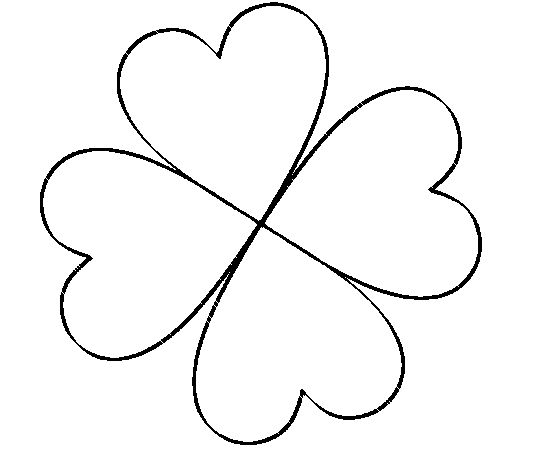 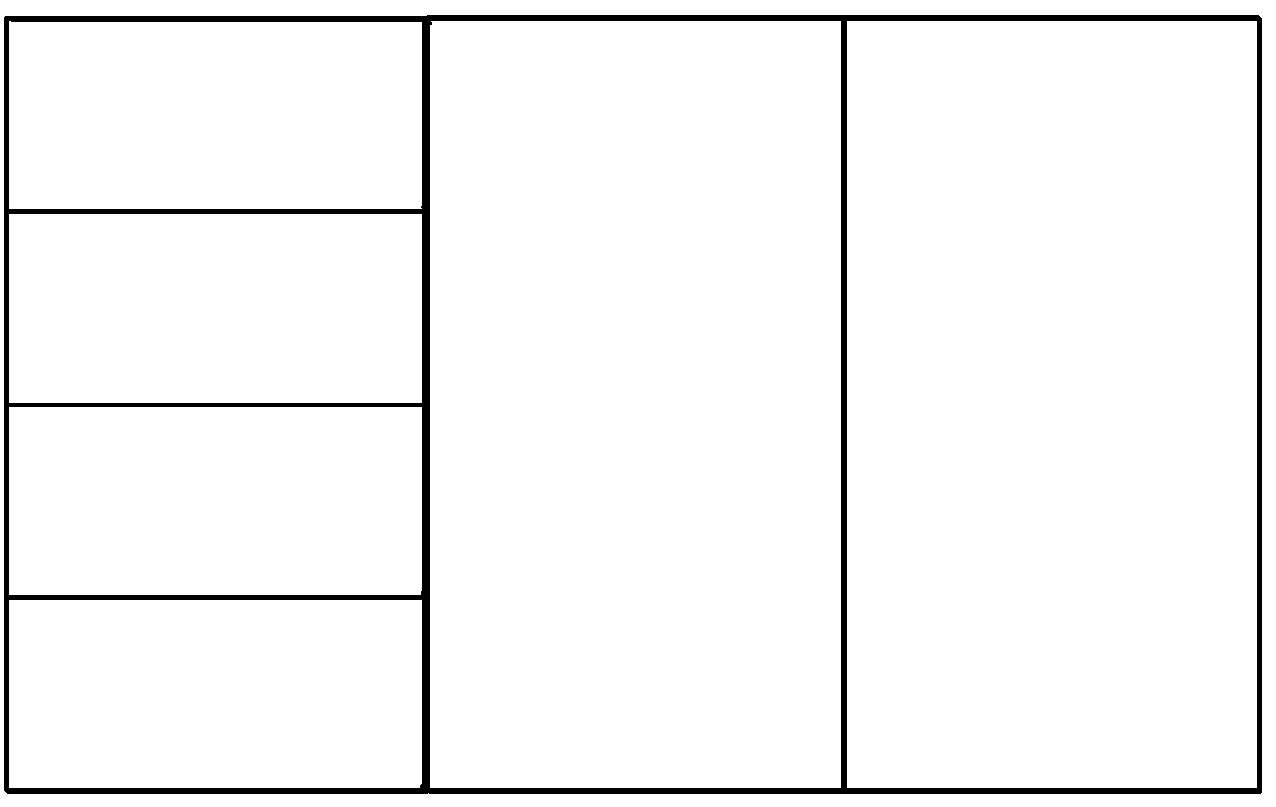 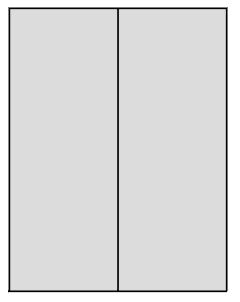 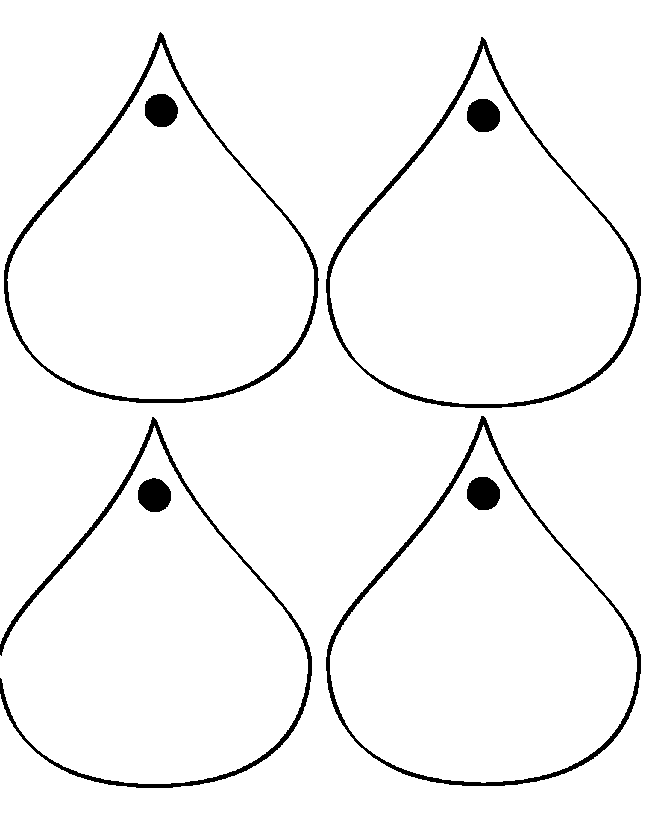 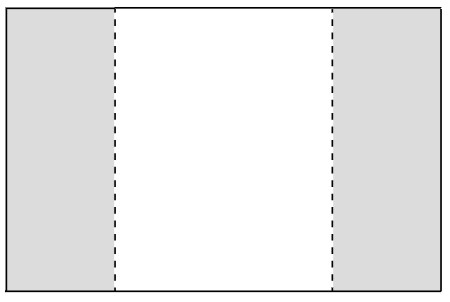 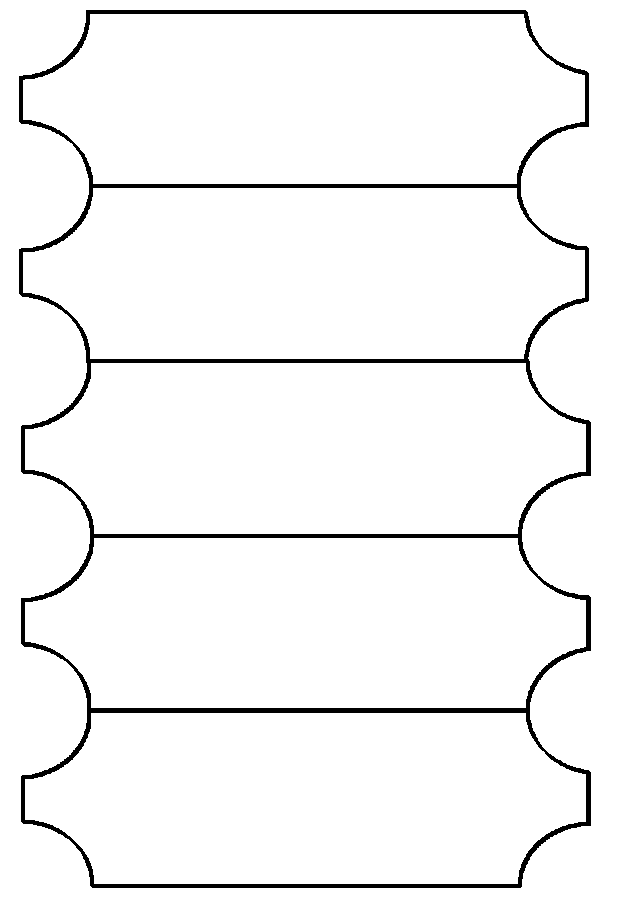 